Tualatin Hills Park & Recreation District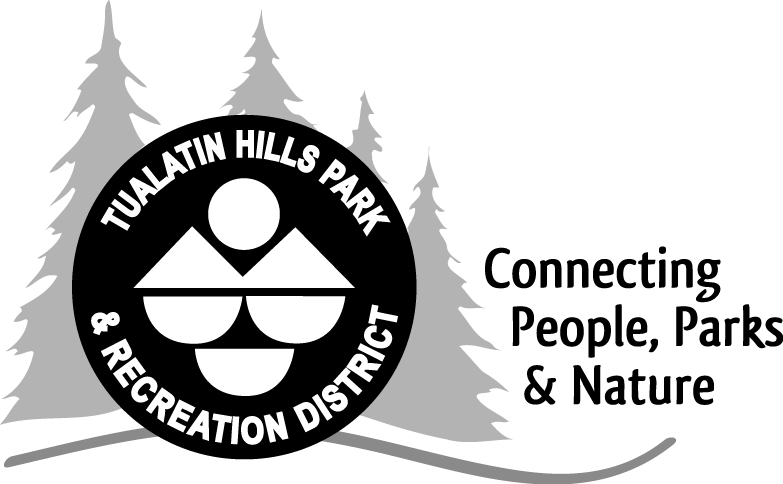 RECREATION ADVISORY COMMITTEE   Advisory Committee MeetingDate: 9/25/12Time: 7:00 PMLocation: ConestogaI.	IntroductionsII.	Approval of MinutesIII. 	Financial Report 	$7500 – Projects for this fiscalIV.	Old Business	Update on Presentation to Board of Directors 	Rec Advisory Survey	Greenplay Survey ScheduleV.	New BusinessGarden Home Weight Room Stereo Level	Presentation: Sharon Peters	Potential New Member: Larry WesselmanVI.	OtherVII.	Next Meeting will be held on 